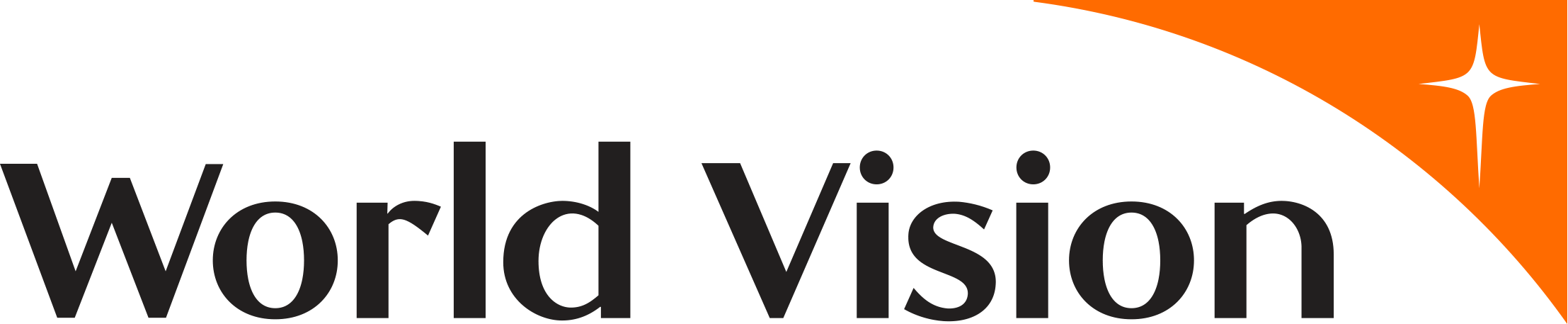 WORLD VISION VIETNAMPOSITION DESCRIPTIONWORK CONTEXT / BACKGROUND:World Vision (WV) is a Christian relief and development organisation working to create lasting change in the lives of children, families and communities living in poverty. WV serves all people regardless of religion, race, ethnicity or gender. As a child-focused organization, WV’s work focuses on children, ensuring they are protected and their basic needs are met. WV Vietnam has a total income of USD 18M (FY18) with funding from 13 support countries in Europe, Asia, the Americas and Australia. WVV employs over 430 staff, of which 99% are Vietnamese nationals.As of FY19, WV Vietnam is implementing 39 Area Programs (APs). Each AP is a 10-15-year community development program that is an integrated approach to community development, emphasizing the process of community participation, ownership and sustainability, while addressing the macro and micro causes of poverty. WV Vietnam’s APs focus within one administrative district of a province, which is usually populated by ethnic minority people with very high rates of poverty.  In order to bring visibility to WV Vietnam’s work on the ground, WV Vietnam owns several external communications channels including website and social media pages . The Senior Communications and Public Engagement Officer will re-purpose available contents and/or produce fit-for-purpose contents to strengthen WV Vietnam’s digital presence across all existing channels, and thus drive public attention and support to WV Vietnam’s work. If and when the need arises, the Senior Communications and Public Engagement Officer shall conduct adequate assessments and develop a viable strategy to expand WV Vietnam’s presence to new social media platforms needed to amplify the impact of WV Vietnam’s intervention. A strong digital presence will also contribute to positioning WV Vietnam for advocacy work and future fundraising efforts.The Senior Communications and Public Engagement Officer will also take the lead role in developing key organizational publications and communication products including, but not limited to, annual report, country fact sheet, capacity statements, and promotional/impact/success videos. The Senior Communications & Public Engagement Officer must be able to collaborate well with other functions to ensure the accuracy and relevance of the abovementioned deliverables.The Senior Communications and Public Engagement Officer will co-lead all public engagement initiatives along with the Child Protection function for the “It takes a world” campaign.Each Support office has their own unique resource requirements and uses for stories of children and communities. These resources are used for a variety of purposes such as marketing and advocacy campaigns, media relations, donor and supporter communications, and online engagement. The Senior Communications and Public Engagement Officer will participate in creating and, at times, pitching contents to Support Offices to position World Vision Vietnam well for funding. From time to time, the Senior Communications and Public Engagement Officer will provide support to other Communications team members in emergency communication, C4D training for children, internal communications, and donor visits as per the request. PURPOSE OF POSITIONTo raise awareness of and support for World Vision’s work in Vietnam, by undertaking these core functions:Public engagement Formulate and implement content plan and public engagement plan for WV Vietnam’s website and all existing social media platforms to increase WV Vietnam’s visibility and achieve the desirable awareness/support from the target audiences. When needed, liaise with communications team of other agencies in conducting joint events to draw public attention to child-related issues and call for actions from concerned stakeholders. Organizational materials developmentPlay lead role in developing materials that accommodate grants and advocacy functions with needed resources, including annual report, country profile, program briefings, policy briefs, fact sheets, and capacity statements along with other written and video resources when needed. Give technical guidance and input to all communication products developed by other functions to ensure compliance to WV’s brand guidelines and consistency in messaging.Content creationWrite compelling feature length child-focused stories from communities where WV Vietnam is working to fulfill requests from within the Partnership. Proactively identify stories and key issues for pitching to WV’s various stakeholders and internal platforms (such as StoryHub, KissFlow, The Beacon, Ignite). Ensure safeguarding standards are understood and followed by all involved in the content creation process. Build WV Vietnam’s digital media library in order to support public engagement activities.Advocacy communications Play a co-lead role alongside Child Protection under the “It takes a world” campaign to design and implement appropriate engagement activities for the target groups to maximize advocacy impact. Partner with other technical functions in all other advocacy-related initiatives.Internal communicationsSupport the Senior Executive Communications and Media Relations Officer in producing contents needed for internal communication events and channel.Emergency communicationsSupport the Senior Executive Communications and Media Relations Officer in coordinating with the affected APs/projects to develop HEA-related contents as requested by Support Offices and donors.KEY POSITION INFORMATIONKEY POSITION INFORMATIONKEY POSITION INFORMATIONKEY POSITION INFORMATIONJob TitleSenior Communications and Public Engagement OfficerHay GLTBCReports To Director of Strategy, Public Engagement & Communications Director of Strategy, Public Engagement & Communications Director of Strategy, Public Engagement & CommunicationsDepartment/GroupCommunications DepartmentLocationHanoi ROLE DIMENSIONEND RESULTS EXPECTEDTIME SPENTPublic EngagementAll existing online platforms are well administered, increase in viewership, reinforce WV Vietnam’s brand and visibility, and contribute to advocacy goalsOnline and offline initiatives are developed in collaboration with relevant functions/stakeholders to achieve the desirable awareness and support from the target audience.30%Organizational Materials Informative and well-designed materials are produced and used for WV Vietnam’s engagement with government, donors, partners, communities and media.Alignment to all WV Policies and Guidelines is ensured.15%Content creationCompelling and inspiring child-focused stories are written as testimonies of WV Vietnam’s work and impacts in country, which in turn solidifies Support Office’s and sponsors’ confidence in WV Vietnam’s use of their resources.Created contents are published on appropriate internal and external channels to promote WV Vietnam’s intervention and impact.20%Advocacy CommunicationsCreative public engagement activities are initiated to promote WV Vietnam’s advocacy campaigns (including “It takes a world” campaign) and inspire positive behavioral change within the target communities as well as the society.Communications resources are developed and smartly packaged for national advocacy events, regional initiatives and/or global movements.15%Internal communicationsNeeded contents are produced for internal communications events and channel.10%Emergency communicationsContents about WV Vietnam’s emergency response are timely and sufficiently produced as per the Partnership’s protocols. 10%No. Direct Report:Positions Supervised:Other Reporting RelationshipsFinancial AuthorityN/A N/A N/A Annual Total BudgetDecision Making Authority Within WVV Policies and Guidelines  Within WVV Policies and Guidelines  Within WVV Policies and Guidelines Important Functional Relationships: Important Functional Relationships: Important Functional Relationships: ContactsReason for ContactFrequency of Contact(Daily, Weekly, Monthly)Support officesCommunication and Public Engagement activities, fund raisingPeriodically/upon requestAP/Project Managers/staffCommunication materials, annual reports, capacity building, Communication and Public Engagement activitiesPeriodically/upon requestChild Protection TP Manager Comprise communication messages for advocacy purposes and campaigns and design campaign initiativesPeriodically/upon requestTP ManagersCraft contents for digital channels to comprehensively showcase WV Vietnam’s work and impactMajor Challenges:Major Challenges:	Challenge	Possible Approaches/SolutionsDiverse tasks, requiring contact outside the position holder’s function.Requires strong understanding of operations and strategy management.Training and on-the-job coachingKnowledge, Skills, AbilitiesKnowledge, Skills, AbilitiesKnowledge, Skills, AbilitiesEducationMaster’s degreeDegree in public relations, journalism, communication or equivalent EssentialExperienceAt least three years of experience in communications or media-related fieldExperience working in development context, a fast paced, multi-cultural working environment.Worked in complex multi-tasked situations.First-hand experience of managing media relations successfully, including in challenging circumstances.EssentialKnowledge & SkillsFluent in oral communications and written skills in both Vietnamese and English.Ability to work independently as well as an active team player. Strong interpersonal skills with ability to interact effectively with a wide range of internal and external contacts.Familiarity with or knowledge about development in rural contextStrong understanding on development work in Vietnam.Ability to multi-task.Strong writing, editing, proofreading, layout and design, professional printing/publishing skills are essential, including ability to present concepts verbally.Self-motivated with a positive and professional approach to managementA wide degree of creativity and latitudeAbility to give leadership to staff in departmentStrong knowledge on the usage of design software.EssentialWork EnvironmentWork with various stakeholders: government officials, Support Offices, foreign visitors (VIP visits), mass media, ADP/Project/Advocacy/GAM staff, community members and children.EssentialCore Capabilities: at leadership levelAchieving quality results and service: (i) Complete task in a timely, cost effective manner; (ii) Demonstrate evidence of quality results and service through customer feedback; (iii) Stay committed to outcomes despite obstacles; (iv) Achieve beyond predefined results and outcomes using ethical, best practice methods. EssentialPracticing accountability and integrity: (i) Demonstrate outstanding personal integrity and trustworthiness; (ii) Maximize use of resources to achieve outputs and meet or exceed required standards; (iii) Demonstrate and advocate awareness and compliance to WV or professional standards when working with all WV resources.EssentialCommunicating information effectively: (i) Use effective questions to gather relevant information; (ii) Write clearly and convey intended meaning; (iii) Present appropriate information openly and willingly; (iv) Maintain positive relationships through open, effective communication; (v) Demonstrate excellent meeting facilitation skills.EssentialBuilding collaborative relationships: (i) Inspire respect and loyalty from others; (ii) Treat others with honor and respect; (iii) Deal with conflict within the team to bring effective resolution; (iv) Develop personal network of effective relationships within and outside WV.EssentialInfluencing individuals and groups: (i) Seek to understand and respect differing perspectives and viewpoints; (ii) Interpret and present information with influence and impact; (iii) Use different styles to influence individuals and groups; (iv) Take a persuasive stand in difficult issues.EssentialSupporting World Vision's Christian identity and commitments: (i) Respect WV’s core values in work and life; (ii) Understand why work with the poor and disadvantaged children is important for followers of Christ; (iii) Explain principles of servant leadership and demonstrate them in every day work.Essential